      ПОСТАНОВЛЕНИЕ	         КАРАР№ __                              с. Большой Шурняк	                от ______2020 г.О санитарно-экологическом двухмесячникеНа основании Федерального Закона от 10.01.2002 № 7-ФЗ «Об охране окружающей среды», ст. 14 Федерального Закона от 06.10.2003 г. № 131-ФЗ «Об общих принципах организации местного самоуправления в Российской Федерации»,  Федерального Закона от 30.03.1999 № 52 –ФЗ «О санитарно-эпидемиологическом благополучии поселения», распоряжения Кабинета Министров РТ от 28.03.2014 № 576-р, в целях улучшения санитарного и эстетического состояния  Большешурнякского сельского поселения, а также для дальнейшего его благоустройства ПОСТАНОВЛЯЮ:Объявить с 01 апреля по 31 мая 2020 года санитарно-экологический двухмесячник.2. Создать оперативный штаб для координации работ по проведению двухмесячника (приложение № 1).3. Рекомендовать:3.1. Руководителям предприятий, организаций и учреждений, независимо от форм собственности, провести на занимаемых территориях и прилегающих к ним участкам мероприятия по санитарной очистке и приведению их в надлежащее состояние (приложение № 2). 3.2. Иным собственникам земельных участков провести на занимаемых территориях и прилегающих к ним участкам мероприятия по санитарной очистке и приведению их в надлежащее состояние.4.  Настоящее постановление подлежит обнародованию.5. Контроль за исполнением настоящего постановления оставляю за собой.Руководитель                                                                      Н.И. Мельников                                                                                                Приложение № 1                                                                                к постановлению руководителя                                                                                                             Исполнительного                                                                                  комитета Большешурнякского                                                                                сельского          поселения                                                                                 № __ от «__» _____ 2020 г.Состав оперативного штаба для координации работпо проведению двухмесячника по санитарной очистке территории Большешурнякского сельского поселенияРуководитель оперативного штаба:Мельников Н.И.   –  Руководитель Исполнительного комитета                                    Большешурнякского сельского поселения Состав оперативного штаба:Антонова С.А.         –  заместитель руководителя Исполнительного                                   комитета Большешурнякского сельского поселения Егоров А.М.           –   директор Большешурнякской  средней                                       общеобразовательной  школы (по согласованию)Ахмадеев Р.Р.       – управляющий ООО «Агрофирма Вятские Зори»  (по согласованию)Сафиуллина Л.И.        – заведующая детским садом  (по согласованию)Пашаева Н.Н.          -заведующая почтовым отделением (по согласованию)Каишева Е.Н.          – заведующая Большешурнякским  ФАП (по согласованию)Данилова Ф.М.         – заведующая библиотекой  (по согласованию)Бабакаев А.Г.            –  директор  МФЦ   (по согласованию)Каишева Т.В.             – ИП «Каишева»  (по согласованию)Захарова М.В.             – ИП «Колчин»  (по согласованию)Сафиуллина Р.Г.                                                                                                                                                Приложение № 2                                                                                к постановлению руководителя                                                                                                             Исполнительного                                                                                  комитета Большешурнякского                                                                                сельского          поселения                                                                                 № 3 от «19» марта 2020 г.Закрепление территорийза учреждениями ИСПОЛНИТЕЛЬНЫЙ КОМИТЕТ БОЛЬШЕШУРНЯКСКОГОСЕЛЬСКОГО ПОСЕЛЕНИЯЕЛАБУЖСКОГО МУНИЦИПАЛЬНОГОРАЙОНАРЕСПУБЛИКИ ТАТАРСТАН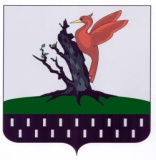 ТАТАРСТАН РЕСПУБЛИКАСЫАЛАБУГА  МУНИЦИПАЛЬ РАЙОНЫ  ОЛЫ ШУРНЯК АВЫЛ ЖИРЛЕГЕ  БАШКАРМА КОМИТЕТЫ№ п/пНаименование предприятия/учрежденияТерриторияОтветственныйИсполнительный комитет Большешурнякского сельского поселенияПрилегающая территория  к зданию МФЦАнтонова С.А.Большешурнякская средняя общеобразовательная школаПрилегающая территория к школе, аллея ветеранов и вдоль аллеи, памятник павшим воинам; территория вдоль по ул. Школьная (от остановки до магазина Флагман; территория вдоль дороги от оврага до перекрестка гаражей ООО «Вятские Зори»Егоров А.М.(по согласованию)ООО «Вятские зори»  Прилегающая территория к административному зданию предприятия; территория бывшего комплекса КРС и прилегающая к нему территория в пределах 500 м; прилегающая территория 20-ти новых построенных домов по ул. Школьная и Нагорная; прилегающая территория зернохранилищаАхмадеев Р.Р.	(по согласованию)Большешурнякский детский  садПрилегающая территория  к зданию школы; территория вдоль по ул. Школьная (от старой конторы Исполкома до ГРП  вдоль центральной дороги)Сафиуллина Л.И. (по согласованию)Почтовое отделениеПрилегающая территория к МФЦ Пашаева Н.Н. (по согласованию)Большешурнякский  ФАППрилегающая  территория  модульного и старого ФАП     Каишева Е.Н.(по согласованию)Большешурнякская сельская библиотекаПрилегающая территория  к зданию МФЦДанилова Ф.М.(по согласованию)Большешурнякский МФЦПрилегающая территория к сельскому дому культуры и МФЦ; от магазина «Филицата» со стороны центральной дороги до границы старой школыБабакаев А.Г.(по согласованию)9.Магазин «Филицата» ИП «Каишева»  Прилегающая территория  к магазину «Филицата»Каишева Т.В.(по согласованию)10.Магазин «Флагман» ИП «Колчин»  Прилегающая территория  к магазинуЗахарова М.В., Сафиуллина Р.Г.             (по                                                                    согласованию)